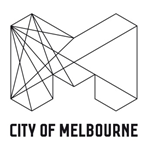 Application to Discontinue and Purchase a Road, or Minor Reserve Name of Applicant:  	_________________________________________________Address of Applicant:	_________________________________________________		_________________________________________________Address for correspondence: 	____________________________________________________________________(if different to above)	____________________________________________________________________Property Owner	____________________________________________________________________Email address:	____________________________________________________________________Contact telephone:          Home: _________________	Business: _________________ : _________________The road or reserve that I wish to purchase is adjoining property known as: 	____________________________________________________________________What is the nature of the land		Road	       Minor ReserveApplicant’s reasons for the proposal to discontinue and purchase the Road (including the Applicant’s proposed use of the land, the existence of any relevant development applications/approvals and the effects of the proposal on the general public)__________________________________________________________________________________________________________________________________________________________________________________________________________________________________________________________________________________________Please include the following information with your application: -Full, legible and current copies of titles of the applicant’s land abutting the road and the road A copy of a plan clearly showing the area of the road proposed to be discontinued and purchasedPhotos/plans showing of the Road, including affected services, abutting buildings and fencingDetails of any existing or required pedestrian or vehicular access across the Road; Identification of any proposed division of the Road with adjoining owners (if applicable); Detailed summary of consultation that has been carried out with adjoining owners and other potentially affected parties The Applicant acknowledges that they have read Council’s Road Discontinuance and Sale Policy (‘the Policy’) and Explanatory Notes (2017) (‘the Notes’) available from the City of Melbourne’s Homepage https://www.melbourne.vic.gov.au/Pages/home.aspx  which sets out the road discontinuance procedure.  Please forward this completed application together with all supporting information to City Property via email at property@melbourne.vic.gov.au Signed   _____________________________________________	Dated ______________________	*Note: Melbourne City Council collects the information on this form so that it may consider and process your application in accordance with Sections 206 and 223 and Schedule 10, Clause 3 of the Local Government Act 1989 and/or Section 24A of the Subdivisions Act 1988.  This information is used by Council to process your application, which includes the disclosure of the information (including personal information) to Council’s agents, as well as incorporation into the agenda for, and minutes of, a relevant Council meeting(s).  Council meeting agendas and minutes are also required to be available on Council’s website and available for public inspection.  You may access this information by contacting Council on 9589658. 